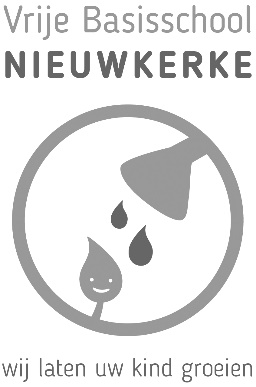 Beste ouders,Uw kind had vandaag een ongelukje op school.Hoe moet dat nu met de verzekering?De aangifteU ontvangt van de school een aangifteformulier.  Bladzijde 1: OngevalsverklaringU vult het deel voor de verzekerde in. Dit is het bovenste kader.Vergeet zeker uw rekeningnummer niet!Bladzijde’ 2: Geneeskundig getuigschriftDit vult de dokter in.BetalingenU betaalt de dokter, de apotheker, kinesist, opticien,…Als uw kind genezen is, brengt u alle doktersbriefjes,… naar de mutualiteit.  U vermeldt dat het om een schoolongeval gaat.U krijgt een overzicht van de mutualiteit.Dit overzichtsblaadje + tickets van de apotheek en het aangifteformulier dat u van school kreeg, brengt u binnen op school.Voor een kapotte bril gaat u naar de opticien en daar krijgt u een bewijs van betaling van de nieuwe of herstelde bril.De school bezorgt alles aan de schoolverzekering en die stort het resterende bedrag op uw rekening.  Vriendelijke groeten,Charlotte Gryson